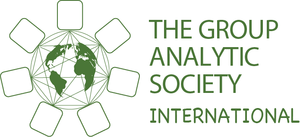 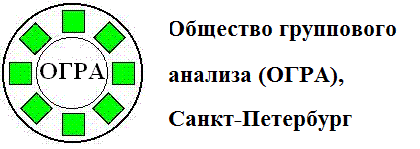 Dear Colleagues!The 45th Autumn-Winter Workshop of Group-Analytic Society International (GASI)“AUTHORITY IN THE GROUPS AND SOCIETY”will be held in St. Petersburg on November 1-3, 2019.We invite you to take part in it.The venue of the workshop is Congress Hall "Vasilyevsky", address: 2, embankment of riv. Smolenki, St. Petersburg, Russia.The workshop program will include lectures, discussions in small and large groups, a cultural program. Fully the program you can see soon on the GASI website and in the same place it will be possible to transfer payment for participation.Participation fee:Accommodation – this is hotels within walking distance. You can book room in its websites:- "Sokos Hotel Palace Bridge" https://www.sokoshotels.fi/en/st-petersburg/sokos-hotel-palace-bridge (5 *; 2-4, Birzhevoy pereulok st.)- "Marriott Courtyard Vasilievsky" https://www.marriott.com/hotels/travel/ledcy-courtyard-st-petersburg-vasilievsky/ (4 *; 61, 2th Line V.O.)- "Nash Hotel" http://en.nashotel.ru/ (4 *; 50, 11th Line V.O.)- "SPBVERGAZ Hotel" http://spbvergaz.ru/?lang=en (3 *; 70, 7th Line V.O.)- Hotel "Vasilievskiy Dvor" http://www.vasilievskiydvor-hotel.ru/en/index.html (3 *; 11, Sredniy prospekt V.O. av.)- Mini-hotel "Tuchkov" http://tuchkov-hotel.ru/tuchkov-na-vasilevskom (3 *; 7, Maliy prospekt V.O. av.)- Mini-hotel "Demidov" http://demidovhotel.ru/en/index.html (3 *; 28/29, Sredniy prospekt V.O. av.)- Mini-hotel "Basil Island" http://basilhotel.ru/ (3 *; 28, 7th Line V.O.)If you need an invitation for obtain a touristic visa, then you need to send to this address a photo of the first page of your passport and the following data: full name (as it is in the passport), citizenship, permanent residence (city and country), dates of arrival in Russia and departure back, address and telephone of the hotel. You can also contact us for more information at this e-mail address: pajiltsev@yandex.ru, Pazhiltsev Ilya.Welcome!Early bird - before July 1  After July 1GASI members£130£150GASI student members£110£125GASI non members £150£175